PERSON SPECIFICATION – Accountancy Apprentice 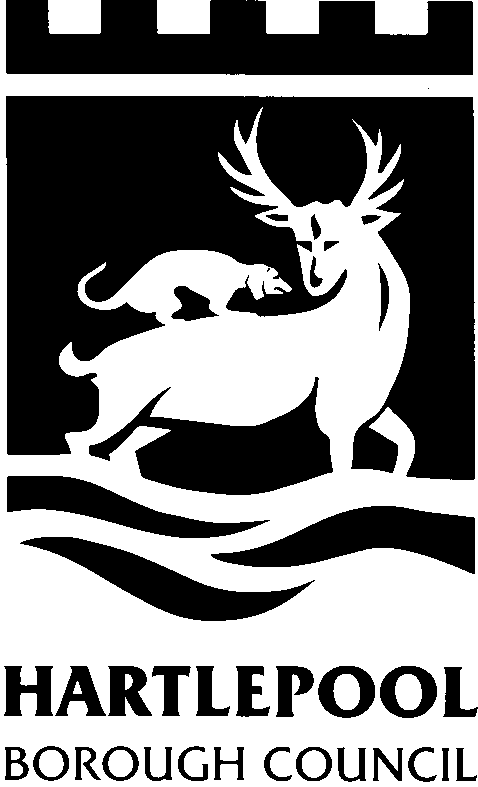 POST REFERENCE: AccApp		DATE COMPILED: 09/05/18Please note all appointments within Hartlepool Borough Council are subject to a declaration of medical fitness by the Council’s Occupational Health Consultant (having made reasonable adjustments in line with the Disability Discrimination Act (1995)) where necessary.- 2 -REQUIREMENTSESSENTIAL CRITERIAPlease indicate in brackets after each criteria how this will be verified, ie (F), (I), (T), (R)DESIRABLE CRITERIAPlease indicate in brackets after each criteria how this will be verified, ie (F), (I), (T), (R)Educational/vocational/ occupational qualifications and/or trainingSpecific qualifications (or equivalents)4 GCSEs (or equivalent) at grade 4 or above including English and MathsCommitment to train further for NVQ qualifications or equivalent.GCSE (or equivalent) at grade 4 or above in ICT. Work or other relevant experienceMust have an interest in tasks appropriate to accountancy. Evidence of previous work experience, paid or voluntary Awareness of what services Hartlepool Council provides. ESSENTIAL/DESIRABLE CRITERIA WILL BE VERIFIED BY:-   F = FORM           I = INTERVIEW          T = TEST(S)          R = REFERENCE(S)ESSENTIAL/DESIRABLE CRITERIA WILL BE VERIFIED BY:-   F = FORM           I = INTERVIEW          T = TEST(S)          R = REFERENCE(S)ESSENTIAL/DESIRABLE CRITERIA WILL BE VERIFIED BY:-   F = FORM           I = INTERVIEW          T = TEST(S)          R = REFERENCE(S)REQUIREMENTSESSENTIALPlease indicate in brackets after each criteria how this will be verified, ie (F), (I), (T), (R)DESIRABLEPlease indicate in brackets after each criteria how this will be verified, ie (F), (I), (T), (R)Skills, abilities, knowledge and competenciesBasic numeracy skills Basic written skills Ability to communicate clearly face to face and on the telephone to a variety of people Ability to input text and figures into a computer accurately Ability to use email and electronic messagingAbility to follow instructionsDemonstrate awareness of health and safety importance. Demonstrate planning and organisational skills General competenciesAble to demonstrate an interest in tasks appropriate to accountancy.Ability to work as a member of a team Good time-keeping / punctuality / reliability ESSENTIAL/DESIRABLE CRITERIA WILL BE VERIFIED BY:-   F = FORM           I = INTERVIEW          T = TEST(S)           R = REFERENCE(S)ESSENTIAL/DESIRABLE CRITERIA WILL BE VERIFIED BY:-   F = FORM           I = INTERVIEW          T = TEST(S)           R = REFERENCE(S)ESSENTIAL/DESIRABLE CRITERIA WILL BE VERIFIED BY:-   F = FORM           I = INTERVIEW          T = TEST(S)           R = REFERENCE(S)